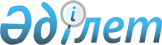 О внесении изменений в распоряжение Премьер-Министра Республики Казахстан от 25 декабря 2007 года № 387-р "О создании рабочей группы по выработке предложений по вопросам проведения европейской и азиатской конференций министров по окружающей среде в 2010 и 2011 годах в Республике Казахстан"Распоряжение Премьер-Министра Республики Казахстан от 31 августа 2011 года № 118-р

      Внести в распоряжение Премьер-Министра Республики Казахстан от 25 декабря 2007 года № 387-р «О создании рабочей группы по выработке предложений по вопросам проведения европейской и азиатской конференций министров по окружающей среде в 2010 и 2011 годах в Республике Казахстан» следующие изменения:



      в пункте 1:



      ввести в состав рабочей группы:Бультрикова               - вице-министра охраны окружающей среды

Руслана Искандеровича       Республики Казахстан,Байжунусова               - вице-министра здравоохранения

Эрика Абеновича             Республики Казахстан,Ирсалиева                 - вице-министра образования и науки

Серика Азтаевича            Республики Казахстан,Уразова                   - вице-министра связи и информации

Нурая Нургожаевича          Республики Казахстан,Толибаева                 - вице-министра сельского хозяйства

Марата Еркиновича           Республики Казахстан;

      строки:«Ашимов                   - Министр охраны окружающей среды

Нургали Садвакасович        Республики Казахстан»,«Брагин                   - директор Департамента правового

Александр Геннадьевич       обеспечения и международного

                            сотрудничества Министерства охраны

                            окружающей среды Республики Казахстан, секретарь»,«Кусаинов                 - вице-министр экономики и бюджетного

Марат Апсеметович           планирования Республики Казахстан»

      изложить в следующей редакции:«Ашим                     - Министр охраны окружающей среды

Нургали Садуакасулы         Республики Казахстан»,«Брагин                   - директор Департамента международных

Александр Геннадьевич       экологических конвенций и соглашений

                            Министерства охраны окружающей среды

                            Республики Казахстан, секретарь»,«Кусаинов                 - вице-министр экономического развития и

Марат Апсеметович           торговли Республики Казахстан»;

      вывести из указанного состава Садвакасову Эльдану Макиновну, Майлыбаева Баглана Асаубаевича, Шамшидинову Куляш Ногатаевну, Оразаева Марата Аблахатовича, Биртанова Ельжана Амантаевича, Турганова Дуйсенбая Нурбаевича       Премьер-Министр                            К. Масимов
					© 2012. РГП на ПХВ «Институт законодательства и правовой информации Республики Казахстан» Министерства юстиции Республики Казахстан
				